Colegio santa María de Maipú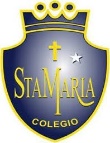 Departamento de artes, tecnología y música.Correo: musicaprimerciclo.smm@gmail.comCanal de YouTube: Departamento de Artes SMM.                  Nivel: Cuarto Básico    Link: https://youtu.be/Sx2uyPt-Ir4Guía de Retroalimentación Nº6 MÚSICANombre_______________________________________ Curso: _______ Fecha: ______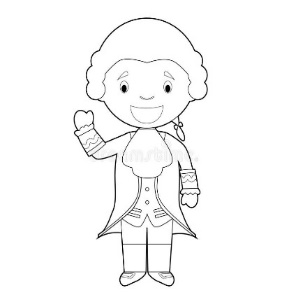 Cada línea y espacio del pentagrama representa a una nota musical.Como en el siguiente ejemplo: 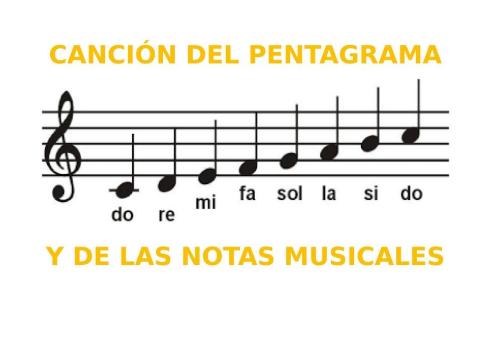 Recuerda: la palabra “pentagrama” proviene del idioma griego y significa cinco líneas. Penta   =5	Grama = línea           Las notas musicales son sinónimo de sonido armonioso y melodías. Comenzaremos con la nota MI, y su ubicación en la primera línea, y la nota SOL en la segunda línea. 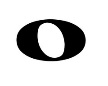 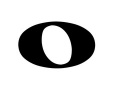 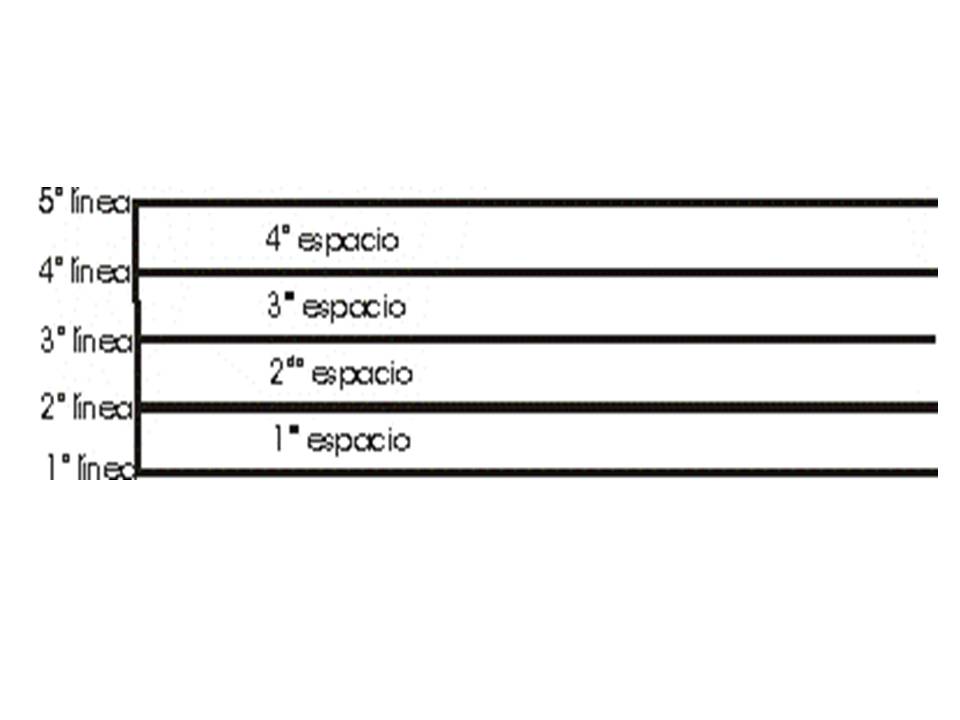 *Actividad: ubica las notas sol y mi según corresponda. 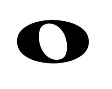 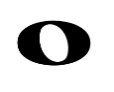 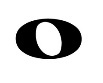 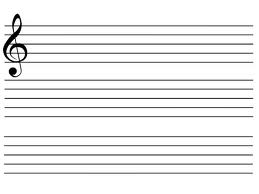          SOL                   SOL                   SOL                   SOL              	       SOLRespuestas